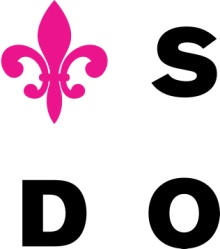 Smlouva č.: 41/484/2022/ZB           S M L O U V Auzavřená meziSlezským divadlem Opava, příspěvková organizace, Horní náměstí 13, 746 69 OpavaIČO: 00100552  DIČ: CZ 00100552(dále jen SDO) zastoupeným:MgA. xxxxx xxxxxxx, ředitelemvyřizuje: xxxxxxx xxxxxxx, obchodní oddělení, tel. xxxxxxxxxxx, obchod@divadlo-opava.czaSlezskou nemocnicí Opava, příspěvková organizace, Olomoucká 86, 746 79 OpavaIČ: 47813750   DIČ: CZ47813750(dále jen pořadatel) zastoupenou :ředitelem Ing. xxxxxx xxxxxxxx, MBAvyřizuje: xxxxxxx xxxxxxx, tel. 553 766 101, e-mail: xxxxxxxxxx@snopava.cz  I.   SDO  se  zavazuje:Realizovat uzavřené představení:	muzikál Noc na Karlštejnědne:			 		10. prosince 2022 v 19:00 hodin			délka představení:			1 hodiny a 50 minutpočet přestávek:				1Zpřístupnit budovu divadla pořadateli (obecenstvu) od 18.30 hodin do zhruba 22.00 hodin. Předpokladaný konec představení je 20.50 hodin a bude následovat raut formou studeného bufetu a výběru alkoholických a nealkoholických nápojů, který si pořadatel zaštituje sám.II.  Pořadatel  se zavazuje:Zajistit celkovou organizaci obecenstva jím pozvaného a propagaci vystoupení na vlastní  náklady a riziko.Uhradit SDO po obdržení faktury dohodnutou celkovou částku 80 000 Kč (slovy: osmdesát tisíc korun českých). SDO není plátcem DPH.III. Zrušení a změny smlouvy:Neuskuteční-li se představení v důsledku nedodržení podmínek smlouvy ze strany pořadatele, je  pořadatel povinen uhradit SDO sumu dohodnutou jako cenu představení.Neuskuteční-li se představení, podle této smlouvy, vinou SDO, uhradí SDO pořadateli všechny prokázané náklady spojené se zabezpečením představení nebo odehraje náhradní představení v dohodnutém termínu.Neuskuteční-li SDO představení z důvodů vyšší moci (přírodní katastrofa, nemoci, stávka, havárie), nehradí pořadateli vzniklé náklady, rovněž může z těchto důvodů odstoupit od smlouvy i opačná strana.IV. Další dohodnuté podmínky:Doba divadelní přestávky se předpokládá v délce 20 minut.SDO zajistí službu inspektorky hlediště.Distribuci vstupenek si zajišťuje Slezská nemocnice Opava, příspěvková organizace.        V. Závěrečná ustanovení:Tato smlouva se řídí českým právním řádem.Smlouva nabývá platnosti podpisem oprávněných zástupců smluvních stran. Její změny a doplňky musí mít písemnou formu a musí být podepsány oběma smluvními stranami.V Opavě dne:							V Opavě dne:--------------------------------------------------------                ----------------------------------------------------Slezské divadlo Opava			              Slezská nemocnice, p.o.MgA. xxxxxxx xxxxxxxx, ředitel                                       Ing. xxxxxxx xxxxxxx, MBA, ředitel